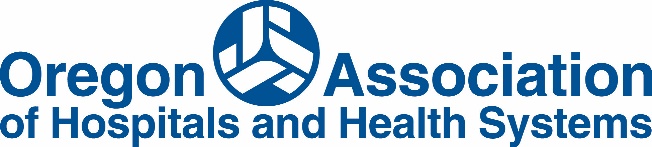 FOR IMMEDIATE RELEASEContact: Dave Northfield, (503) 329- 1989, dnorthfield@oahhs.orgOregon Hospitals Support Governor’s Statewide Face Covering Requirement With a rapid rise in COVID-19 cases, OAHHS urges Oregonians to wear face coverings to fight the spread Lake Oswego, Ore. -- June 29, 2020 -- Becky Hultberg, President and CEO of the Oregon Association of Hospitals and Health Systems, released the following statement in support of Governor Kate Brown’s statewide public face covering requirement.“The Oregon Association of Hospitals and Health Systems stands in support of Governor Kate Brown’s statewide public face covering requirement. We know that when we all make the choice to wear a face covering in public, we are doing our part to prevent the spread of COVID-19. With cases on the rise rapidly across the state, it is now more important than ever to take this step to protect our loved ones, our neighbors, and our communities. Further, if we are to coexist alongside the disease, wide adoption of public face coverings is an essential factor in keeping our businesses and public spaces open. OAHHS urges all Oregonians to wear a face covering in public, and to help reinforce this critical message by talking to your friends and family about the importance of wearing a face covering in public.”###About OAHHS: Founded in 1934, OAHHS is a statewide, nonprofit trade association that works closely with local and national government leaders, business and citizen coalitions, and other professional health care organizations to enhance and promote community health and to continue improving Oregon’s innovative health care delivery system.